Publicado en Madrid el 25/04/2024 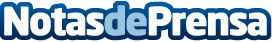 La red de franquicias Terra Norte abre su cuarto local en MadridTerra Norte, la cadena de establecimientos conocida por su oferta de productos del norte de España, anuncia la apertura de su nuevo local en la Calle Poeta Joan Maragall 47, de la mano de la consultora de franquicias, BeFranquicia. Este supone la cuarta apertura en la capital como primer paso a una expansión nacionalDatos de contacto: Alejandro LambrechtDirección670 354 031Nota de prensa publicada en: https://www.notasdeprensa.es/la-red-de-franquicias-terra-norte-abre-su Categorias: Franquicias Gastronomía Madrid Emprendedores Restauración http://www.notasdeprensa.es